ÇANAKKALE ONSEKİZ MART ÜNİVERSİTESİ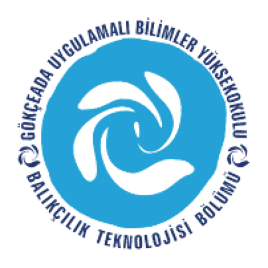 GÖKÇEADA UYGULAMALI BİLİMLER YÜKSEKOKULUBALIKÇILIK TEKNOLOJİSİ BÖLÜMÜ LİSANS PROGRAMI2017-2018 BAHAR DÖNEMİ  BİRİNCİ SINIF  DERS PROGRAMI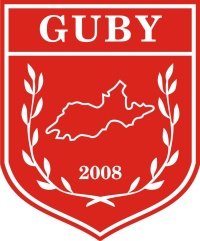 ÇANAKKALE ONSEKİZ MART ÜNİVERSİTESİGÖKÇEADA UYGULAMALI BİLİMLER YÜKSEKOKULUBALIKÇILIK TEKNOLOJİSİ BÖLÜMÜ LİSANS PROGRAMI2017-2018 BAHAR DÖNEMİ  BİRİNCİ SINIF  DERS PROGRAMIÇANAKKALE ONSEKİZ MART ÜNİVERSİTESİGÖKÇEADA UYGULAMALI BİLİMLER YÜKSEKOKULUBALIKÇILIK TEKNOLOJİSİ BÖLÜMÜ LİSANS PROGRAMI2017-2018 BAHAR DÖNEMİ  BİRİNCİ SINIF  DERS PROGRAMIÇANAKKALE ONSEKİZ MART ÜNİVERSİTESİGÖKÇEADA UYGULAMALI BİLİMLER YÜKSEKOKULUBALIKÇILIK TEKNOLOJİSİ BÖLÜMÜ LİSANS PROGRAMI2017-2018 BAHAR DÖNEMİ  BİRİNCİ SINIF  DERS PROGRAMIÇANAKKALE ONSEKİZ MART ÜNİVERSİTESİGÖKÇEADA UYGULAMALI BİLİMLER YÜKSEKOKULUBALIKÇILIK TEKNOLOJİSİ BÖLÜMÜ LİSANS PROGRAMI2017-2018 BAHAR DÖNEMİ  BİRİNCİ SINIF  DERS PROGRAMIÇANAKKALE ONSEKİZ MART ÜNİVERSİTESİGÖKÇEADA UYGULAMALI BİLİMLER YÜKSEKOKULUBALIKÇILIK TEKNOLOJİSİ BÖLÜMÜ LİSANS PROGRAMI2017-2018 BAHAR DÖNEMİ  BİRİNCİ SINIF  DERS PROGRAMISAATPAZARTESİSALIÇARŞAMBAPERŞEMBECUMA09:00-09:40Atatürk İlke ve İnkılap T. IIDERSLİK 11Balik Morfolojisi ve AnatomisiDERSLİK  1109:50-10:30Atatürk İlke ve İnkılap T. IIDERSLİK 11Balik Morfolojisi ve AnatomisiDERSLİK 11 10:40-11:20Balik Morfolojisi ve AnatomisiLAB11:30-12:10Balik Morfolojisi ve AnatomisiLAB 12:10-13:10ÖĞLE ARASIÖĞLE ARASIÖĞLE ARASIÖĞLE ARASIÖĞLE ARASI13:10-13:50Deniz BiyolojisiDERSLİK  11Su OmurgasızlarıDERSLİK  11EkolojiDERSLİK 1114:00-14:40Deniz BiyolojisiDERSLİK  11Su OmurgasızlarıDERSLİK  11EkolojiDERSLİK 1114:50-15:30Deniz BiyolojisiDERSLİK  11Su OmurgasızlarıDERSLİK  1115:40-16:2016:30-17:1017:20-18:00